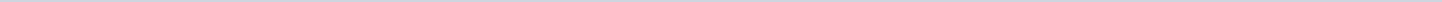 Geen onderwerpen gevonden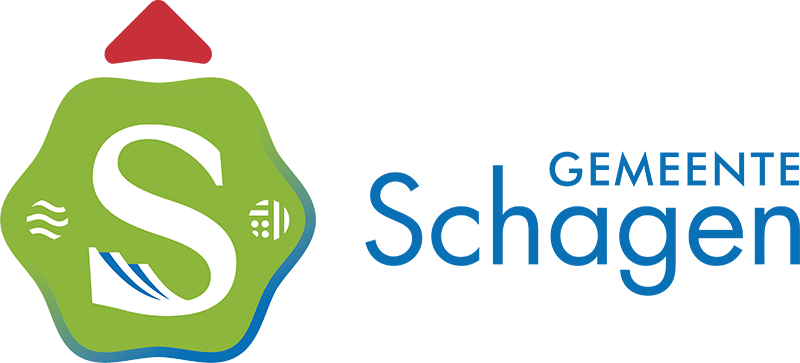 Gemeente SchagenAangemaakt op:Gemeente Schagen29-03-2024 15:03Technische vragenPeriode: 2023Status: Openstaand